Bienvenue en francophonie!					Name: _____________Einige Fragen zum Auftakt des FortbildungsmodulsThemenbereich FrancophonieWelche Länder und Regionen der Francophonie außer Frankreich haben Sie selbst in Auslandaufenthalten kennengelernt? Wie schätzen Sie die Interessenslage von Schülerinnen und Schülern in der Standardstufe A2 in Hinblick auf den Themenbereich Francophonie ein?Haben Sie sich in Ihrem Unterricht in Klasse 7 oder 8 (Standard 8, GeR A2) mit dem Thema Francophonie beschäftigt? Falls ja, wie waren Ihre Erfahrungen?Was fällt Ihnen spontan ein, wenn Sie an Québec denken?Themenbereich PräsentationAb welcher Klassenstufe halten die Schülerinnen und Schüler in Ihrem Französischunterricht Präsentationen?Wie schätzen Sie die Kompetenz Ihrer Schülerinnen und Schülern im Umgang mit Powerpoint ein? Und mit Prezi?Was hilft Ihren Schülerinnen und Schülern, wenn sie sich auf eine Präsentation vorbereiten?Was hilft Ihren Schülerinnen und Schülern während einer Präsentation?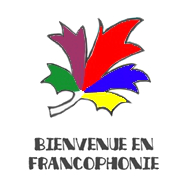 Was gehört für Sie unbedingt zu einer guten Präsentation?